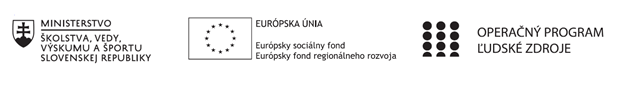 Správa o činnosti pedagogického klubu Príloha:Prezenčná listina zo stretnutia pedagogického klubuPríloha správy o činnosti pedagogického klubu                                                                                             PREZENČNÁ LISTINAMiesto konania stretnutia: ZŠ Sama CambelaDátum konania stretnutia: .....18.02. 2020 ........Trvanie stretnutia: ...14, 00 – 17,00 hod......Zoznam účastníkov/členov pedagogického klubu:Meno prizvaných odborníkov/iných účastníkov, ktorí nie sú členmi pedagogického klubu  a podpis/y:Prioritná osVzdelávanieŠpecifický cieľ1.1.1 Zvýšiť inkluzívnosť a rovnaký prístup ku kvalitnému vzdelávaniu a zlepšiť výsledky a kompetencie detí a žiakovPrijímateľZákladná škola Sama Cambela, Školská 14, 976 13 Slovenská ĽupčaNázov projektuZvýšenie kvality vzdelávania na ZŠ Sama Cambela v Slovenskej ĽupčiKód projektu  ITMS2014+312011R070Názov pedagogického klubu 5.6.2. Pedagogický klub - čitateľské dielne s písomným výstupomDátum stretnutia  pedagogického klubu18.02. 2020Miesto stretnutia  pedagogického klubuZŠ Sama Cambela, Slovenská ĽupčaMeno koordinátora pedagogického klubuMgr. Marcela KramcováOdkaz na webové sídlo zverejnenej správyhttp://www.zsslovlupca.edu.sk/Manažérske zhrnutie:V snahe zvýšiť záujem detí o čítanie a priblížiť im svet príbehov a fantázie sme na mesiac marec, ktorý je tradične v našom vedomí spájaný s knihou a čítaním, pripravili niekoľko aktivít, ktoré žiakom umožnia pravidelné stretávanie sa s knihami rôznych žánrov a priblížia im spôsob vzniku kníh tým, že sa sami zahrajú na autorov a ilustrátorov. Výsledkom ich snaženia bude vlastná „triedna kniha“. Názov knihy a spôsob spracovania je na rozhodnutí jednotlivých tried. 
Žiaci, pre ktorých je čítanie neoddeliteľnou súčasťou trávenia voľného času, budú prezentovať prečítané knihy a obľúbené literárne postavy na výstavke v priestoroch školy. Dúfame, že sa stanú inšpiráciou pre ostatných.
Formou netradičného čítania na pokračovanie priblížime žiakom 5. – 8. ročníka na všetkých hodinách slovenského jazyka vybrané literárne diela.Kľúčové slová:Tvorba knihy, tvorivé písanie, hlasné čítanie, čítanie na pokračovanie, literárna súťaž, výstavka, literárna postavaHlavné body, témy stretnutia, zhrnutie priebehu stretnutia: V úvode stretnutia sa členovia klubu diskutovali aktuálnej situácii v súvislosti s plánovanými aktivitami na mesiac marec: po konzultácii s vedením školy o uskutočnení akcie Daruj knihu budú rozhodovať členovia pedagogického zboru na najbližšej pracovnej porade. Tak isto sa ešte nerozhodlo o prípadnej realizácii projektu Ticho, čítame. Keďže nákup kníh do čitateľských kútikov v triedach zatiaľ nie je možné realizovať z dôvodu ešte neuskutočneného verejného obstarávania, diskutovali členovia klubu o náhradných alternatívach na mesiac marec.Navrhované aktivity: 
„Triedna kniha“ – na predmete čitateľské dielne žiaci v 5., 7. a 9. ročníku vytvoria texty a ilustrácie k vlastným textom rôzneho tematického zamerania.
5. ročník – básničky, rozprávky, komiks, príbehy
7. ročník – básničky, poviedky, bájky
9.  ročník – básne, poviedky, úvahy, esej
Termín na ukončenie: 30. apríl
„Veľká literárna súťaž – ovocie a zelenina“ – na predmete čitateľské dielne v 5. a 7. ročníku žiaci vytvoria príbehy, básničky, hádanky, riekanky, rozprávky na danú tému. Najlepšie práce budú zaslané na adresu vyhlasovateľa súťaže do 30. marca.
„Čítanie na pokračovanie“ – v marci sa bude na začiatku každej hodiny slovenčiny 10 minút na pokračovanie nahlas čítať z knihy:
5. A,B – Príhody v divočine (Ľ. Ondrejov)
6. A – Maroško (M. Rázus)
6. B – Princ a bedár (M. Twain)
7. A, B – Traja pátrači (R. Arthur)
8. A, 8. B – Reštaurácia na konci vesmíru (D. Adams)
9. ročník z dôvodu intenzívnej prípravy na T9 sa v marci na tejto akcii nezúčastní.
„Aha, čo čítame“ – výstavka projektov žiakov na tému – literárna postava ožíva a záznam o prečítaných knihách. Práce žiakov budú zverejnené na nástenke vo vestibule školy.V ďalšej časti stretnutia členovia pripravili propagačný a informačný materiál na plánované akcie, ktoré budú súčasťou písomného výstupu.
Závery a odporúčania:Výstup z tohto stretnutia pedagogického klubu – Čitateľské dielne je propagačný materiál súvisiaci s pripravovanými čitateľskými aktivitami v mesiaci knihy.
V marci na predmete čitateľské dielne sa budú žiaci venovať vlastnej literárnej tvorbe („triedna kniha“, literárna súťaž). Všetky triedy 5. – 8. ročníka budú každú hodinu slovenského jazyka začínať 10-minútovým hlasným čítaním zvolenej knihy. 
Členovia klubu pripravia na paneloch vo vestibule výstavku projektov žiakov o literárnych dielach a postavách.Vypracoval (meno, priezvisko)PhDr. Jana JamriškováDátum18.02. 2020Podpis............................Schválil (meno, priezvisko)............................Dátum............................Podpis............................Prioritná os:VzdelávanieŠpecifický cieľ:1.1.1 Zvýšiť inkluzívnosť a rovnaký prístup ku kvalitnému vzdelávaniu a zlepšiť výsledky a kompetencie detí a žiakovPrijímateľ:Základná škola Sama Cambela, Školská 14, 976 13 Slovenská ĽupčaNázov projektu:Zvýšenie kvality vzdelávania na ZŠ Sama Cambela v Slovenskej ĽupčiKód ITMS projektu:312011R070Názov pedagogického klubu:5.6.2. Pedagogický klub - čitateľské dielne s písomným výstupomč.Meno a priezviskoPodpisInštitúcia1.Mgr. Marcel HlaváčZŠ Sama Cambela2.PhDr. Jana JamriškováZŠ Sama Cambela3.Mgr. Marcela KramcováZŠ Sama Cambelač.Meno a priezviskoPodpisInštitúcia